75 Jahre WIKA:Von der Manometerfabrik zum
Global Player für MesstechnikKlingenberg, Januar 2021. Die WIKA Alexander Wiegand SE & Co. KG begeht in diesem Jahr ihr 75-jähriges Bestehen. 1946 mit dem Fokus auf die Produktion von Manometern gegründet, ist die WIKA Gruppe heute ein auf dem Weltmarkt führender Hersteller für Industrie- und Prozessmesstechnik.Mit 11.000 Beschäftigten erwirtschaftet das Unternehmen einen Umsatz von rund einer Milliarde Euro. Dank der breiten Aufstellung und einer nachhaltigen Finanzstruktur hat sich WIKA auch in der Corona-Krise gut behauptet.Das familiengeführte Unternehmen ist heute weltweit mit 43 Niederlassungen vertreten und verfügt in allen Schlüsselmärkten über Produktionsstandorte. Neben dem umfassenden Produktportfolio für die Messgrößen Druck, Temperatur, Füllstand, Durchfluss und Kraft bietet WIKA vielfältige Serviceleistungen. Innovative IIoT-Komplettlösungen runden das Leistungsspektrum ab.Zur Stärkung der marktorientierten Firmenstrategie errichtet WIKA am Hauptsitz in Klingenberg am Main ein zentrales Innovationszentrum für die gesamte Gruppe. Es wird im Jubiläumsjahr eingeweiht.Anzahl der Zeichen: 1.040Kennwort: 75 Jahre WIKAHersteller:WIKA Alexander Wiegand SE & Co. KGAlexander-Wiegand-Straße 3063911 Klingenberg/GermanyTel. +49 9372 132-0Fax +49 9372 132-406vertrieb@wika.comwww.wika.de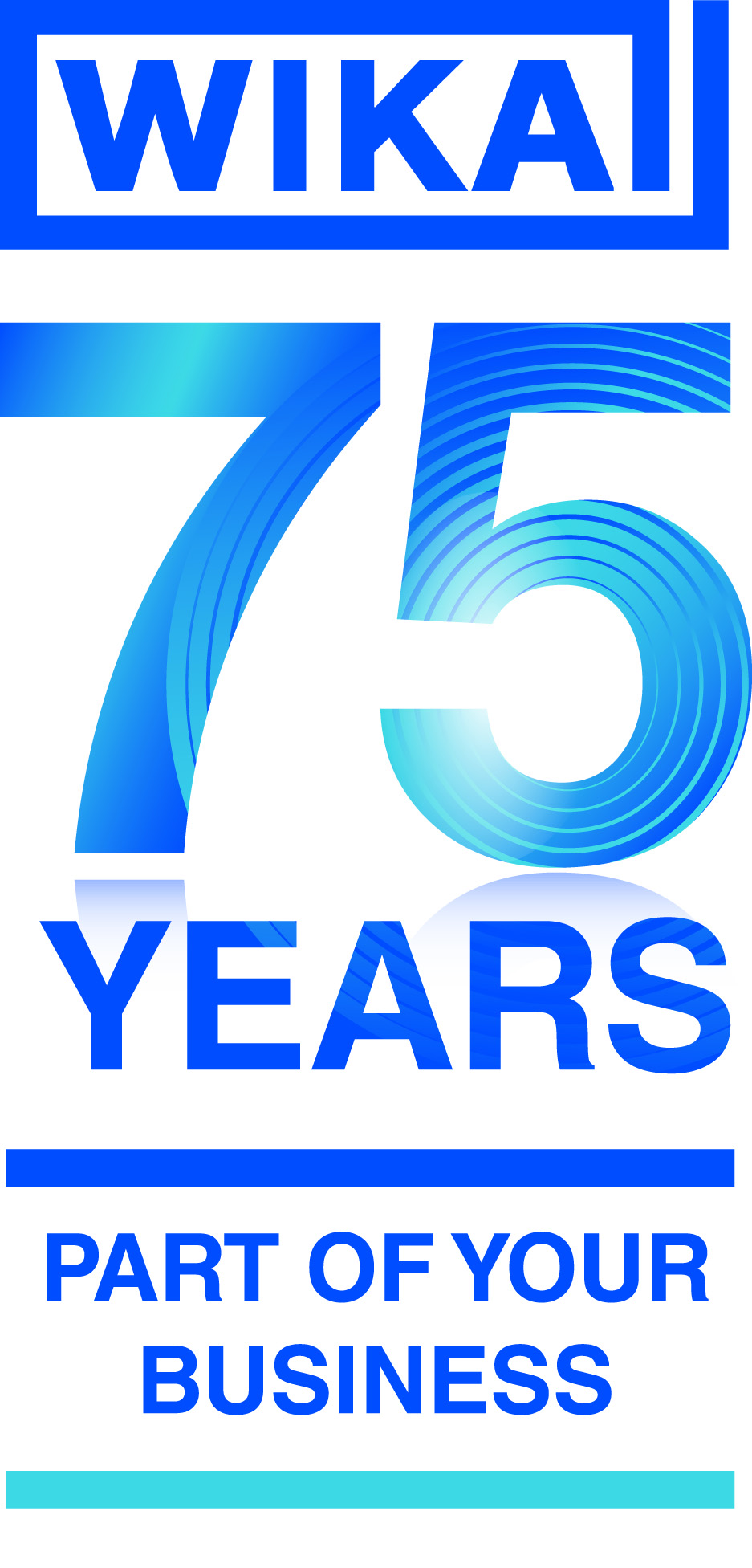 Redaktion:WIKA Alexander Wiegand SE & Co. KGAndré Habel NunesMarketing ServicesAlexander-Wiegand-Straße 3063911 Klingenberg/GermanyTel. +49 9372 132-8010andre.habel-nunes@wika.comwww.wika.deWIKA Presseinfo 